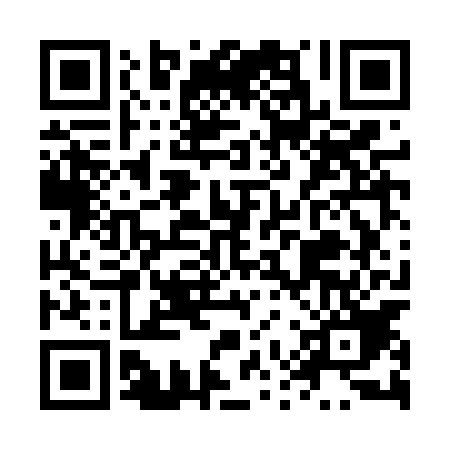 Ramadan times for Sulomino, PolandMon 11 Mar 2024 - Wed 10 Apr 2024High Latitude Method: Angle Based RulePrayer Calculation Method: Muslim World LeagueAsar Calculation Method: HanafiPrayer times provided by https://www.salahtimes.comDateDayFajrSuhurSunriseDhuhrAsrIftarMaghribIsha11Mon4:274:276:2512:124:015:595:597:5012Tue4:254:256:2312:114:026:016:017:5213Wed4:224:226:2112:114:046:036:037:5414Thu4:194:196:1812:114:056:056:057:5615Fri4:174:176:1612:114:076:076:077:5916Sat4:144:146:1312:104:086:086:088:0117Sun4:114:116:1112:104:106:106:108:0318Mon4:084:086:0812:104:116:126:128:0519Tue4:064:066:0612:094:136:146:148:0720Wed4:034:036:0312:094:146:166:168:0921Thu4:004:006:0112:094:166:186:188:1222Fri3:573:575:5812:094:176:206:208:1423Sat3:543:545:5612:084:196:226:228:1624Sun3:513:515:5412:084:206:236:238:1825Mon3:483:485:5112:084:226:256:258:2126Tue3:453:455:4912:074:236:276:278:2327Wed3:423:425:4612:074:256:296:298:2528Thu3:393:395:4412:074:266:316:318:2829Fri3:363:365:4112:064:276:336:338:3030Sat3:333:335:3912:064:296:356:358:3331Sun4:304:306:361:065:307:367:369:351Mon4:274:276:341:065:327:387:389:372Tue4:244:246:311:055:337:407:409:403Wed4:214:216:291:055:347:427:429:424Thu4:174:176:271:055:367:447:449:455Fri4:144:146:241:045:377:467:469:486Sat4:114:116:221:045:387:487:489:507Sun4:074:076:191:045:407:497:499:538Mon4:044:046:171:045:417:517:519:569Tue4:014:016:151:035:427:537:539:5810Wed3:573:576:121:035:437:557:5510:01